ЮБИЛЕЙ ЗАБЫТОЙ БИТВЫ!В субботу 30 июля в Чеховском районе Московской области прошел фестиваль «Гуляй город!», посвященный 450-летию битвы при Молодях, крупному сражению, произошедшему между 29 июля и 2 августа 1572 года в 50 верстах южнее Москвы, в котором сошлись в бою русские войска под предводительством князей Михаила Воротынского и Дмитрия Хворостинина и армия крымского хана Девлета I Гирея, включавшая, помимо крымских войск, турецкие и ногайские отряды. Несмотря на значительное численное превосходство, крымско-турецкая армия понесла тяжёлые потери и была обращена в бегство.На празднике зрители смогли насладиться реконструкцией исторических событий, костюмированными театрализованными перфомансами, познавательными лекциями и дискуссиями, поучаствовать в национальных забавах в зоне спортивных игр, квест –интерактивной игре с элементами ориентирования на местности, подвижными заданиями для детей и загадками для взрослых. В исторической зоне посетители смогли ознакомиться с ремеслами, предметами и традициями Руси XVI века, создать своими руками свечи, приготовить еду по древнерусским рецептам, заняться резьбой по дереву и поучаствовать в других мастер-классах.Ключевыми и самыми зрелищными событиями стали реконструкция финального этапа сражения при Молодях и кулачный стеношный бой, в котором одновременно противостояли 500 на 500 человек.На главной сцене прошла концертная программа с участием музыкальных коллективов.Фестиваль посетило огромное количество зрителей, не только из Московской области, но и из разных городов России.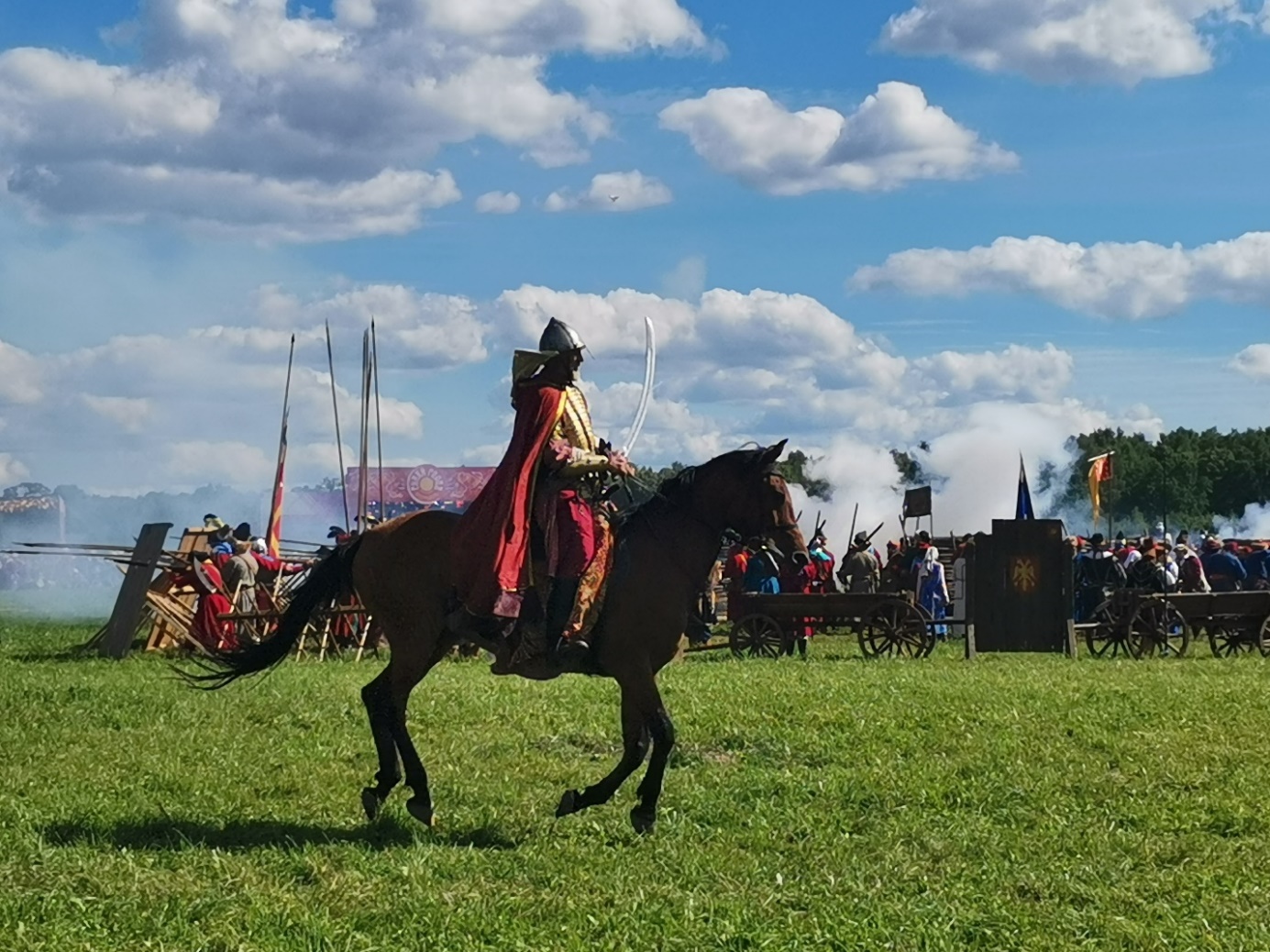 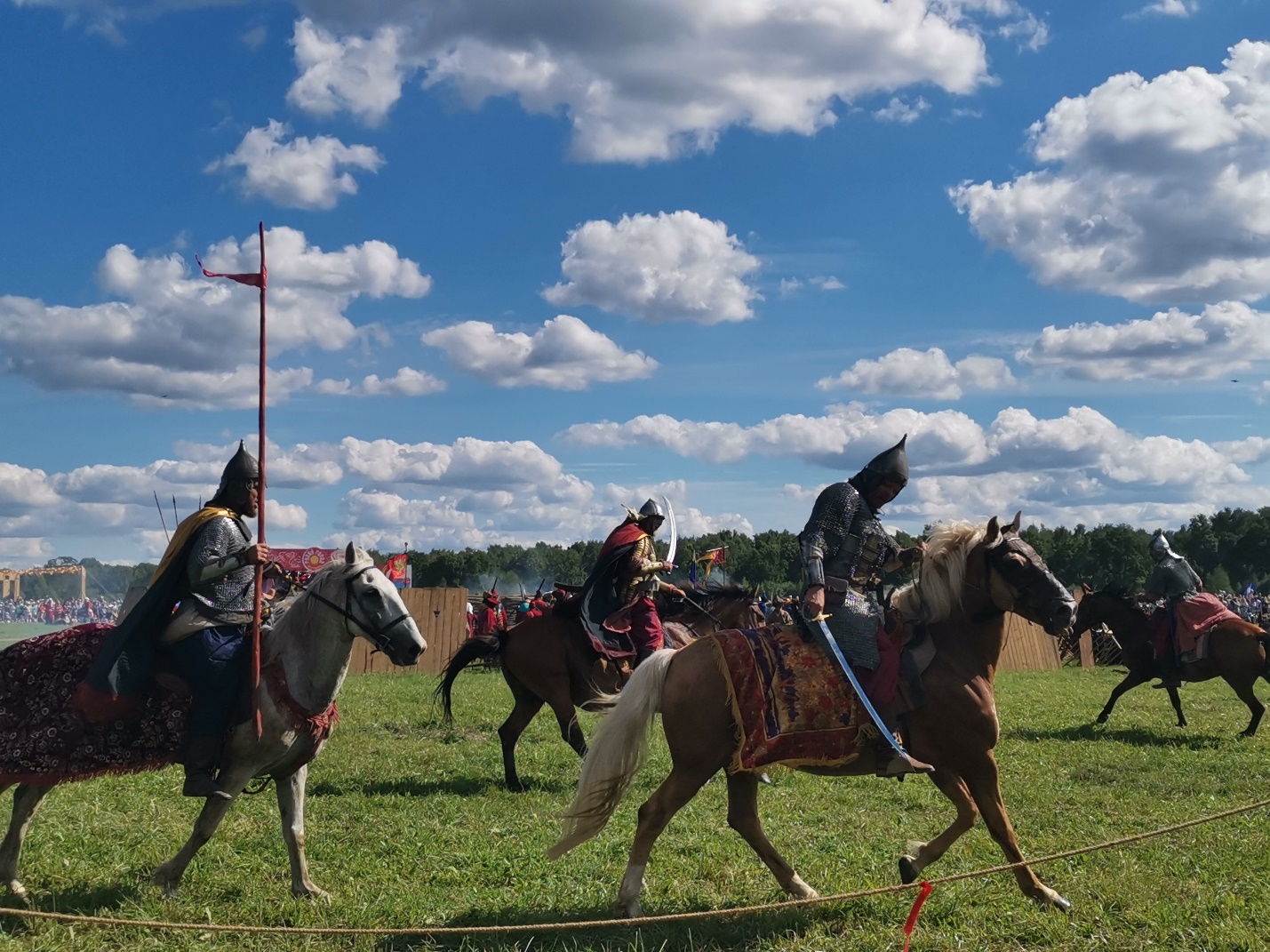 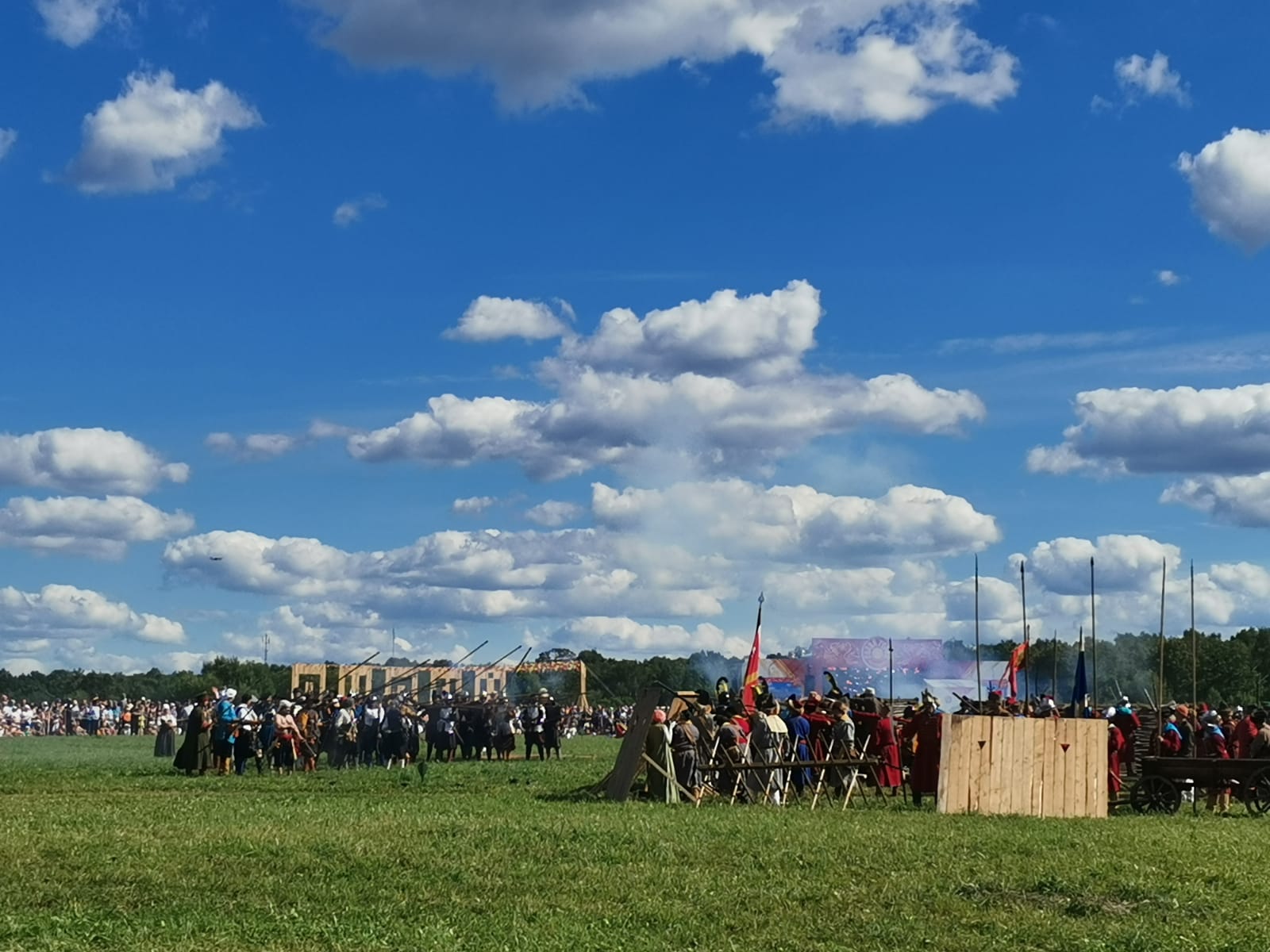 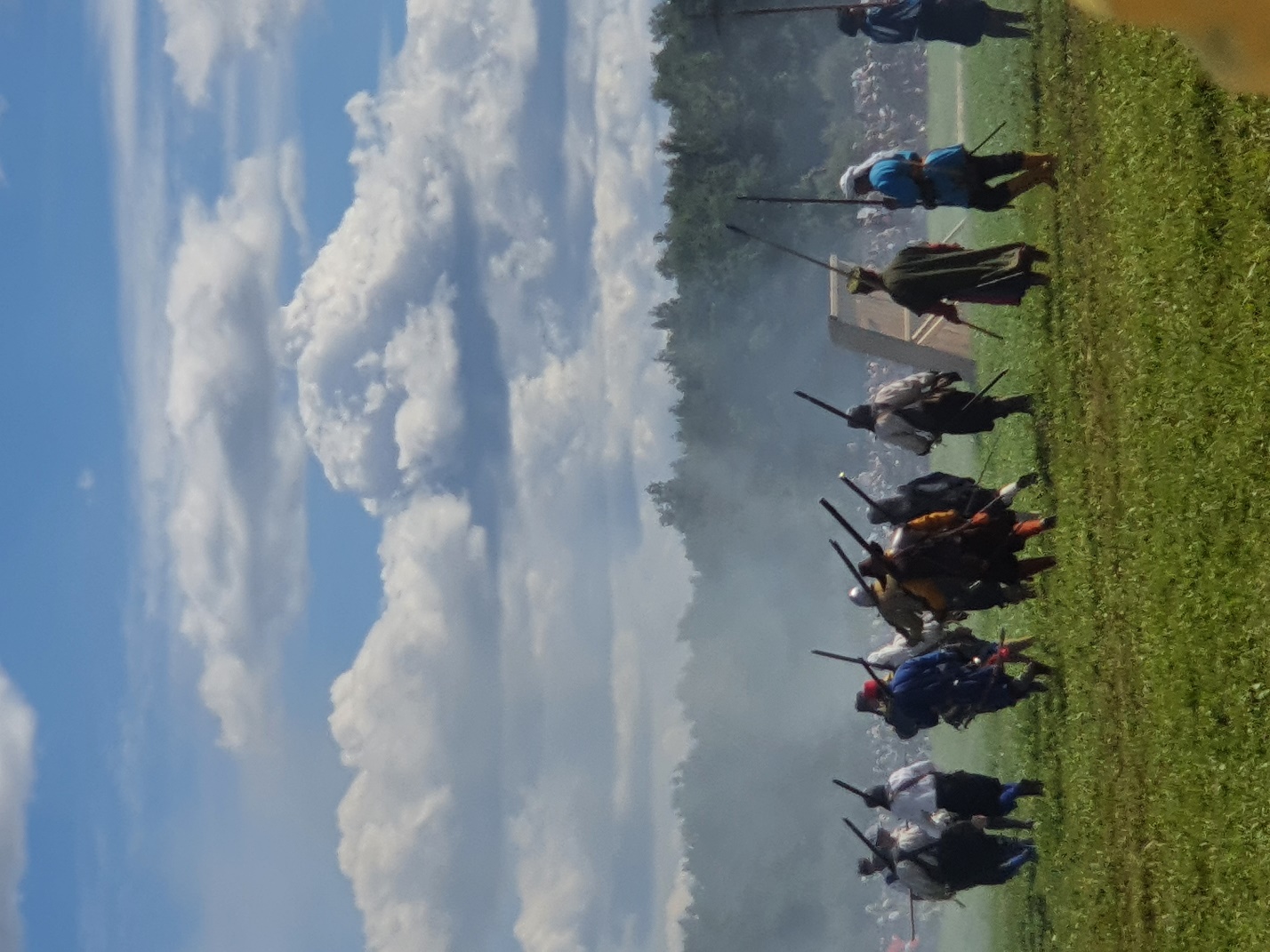 